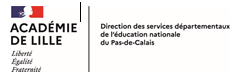 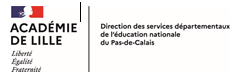 Date : ……………                                    Ecole : ………………. Classe :………..     Enseignant : ……………..…………………………………..ELEVEELEVEELEVENom : Prénom :Prénom :Date de naissance/ Nombre de journée d’absence : Nombre de journée d’absence :PROBLEMATIQUE  (surligner /entourer /compléter)PROBLEMATIQUE  (surligner /entourer /compléter)PROBLEMATIQUE  (surligner /entourer /compléter)PROBLEMATIQUE  (surligner /entourer /compléter)PROBLEMATIQUE  (surligner /entourer /compléter) Agression physique envers   ses pairs,  l’adulte( PE, AESH..)    lui-même Agression physique envers   ses pairs,  l’adulte( PE, AESH..)    lui-même- Renfermement durable, répété          - Sursollicitation de l’adulte- Renfermement durable, répété          - Sursollicitation de l’adulte- Renfermement durable, répété          - Sursollicitation de l’adulte- Violence verbale envers        ses pairs,  l’adulte( PE, AESH..)    lui-même- Violence verbale envers        ses pairs,  l’adulte( PE, AESH..)    lui-même- Mensonges                                       - Provocation- Mensonges                                       - Provocation- Mensonges                                       - Provocation- Menaces envers                   ses pairs,  l’adulte( PE, AESH..)    lui-même- Menaces envers                   ses pairs,  l’adulte( PE, AESH..)    lui-même- Destruction de matériel               - Refus obstiné d’obéissance- Destruction de matériel               - Refus obstiné d’obéissance- Destruction de matériel               - Refus obstiné d’obéissance- Autres : - Autres : - Fréquence :  - Fréquence :  - Fréquence :  Elément déclencheur : Elément déclencheur : Elément déclencheur : Elément déclencheur : Elément déclencheur : Point(s) d’appui :Point(s) d’appui :Point(s) d’appui :Point(s) d’appui :Point(s) d’appui :DESCRIPTION DES FAITS / ELEMENTS DE CONTEXTEDESCRIPTION DES FAITS / ELEMENTS DE CONTEXTEDESCRIPTION DES FAITS / ELEMENTS DE CONTEXTEDESCRIPTION DES FAITS / ELEMENTS DE CONTEXTEDESCRIPTION DES FAITS / ELEMENTS DE CONTEXTERéponses déjà apportées par l’enseignant(e), par l’écoleQuels effets ?Au sein de la classe :     Au sein de l’école : Avec la famille :SIGNATURE DE L’ENSEIGNANTSIGNATURE DU DIRECTEUR